Risk Register for: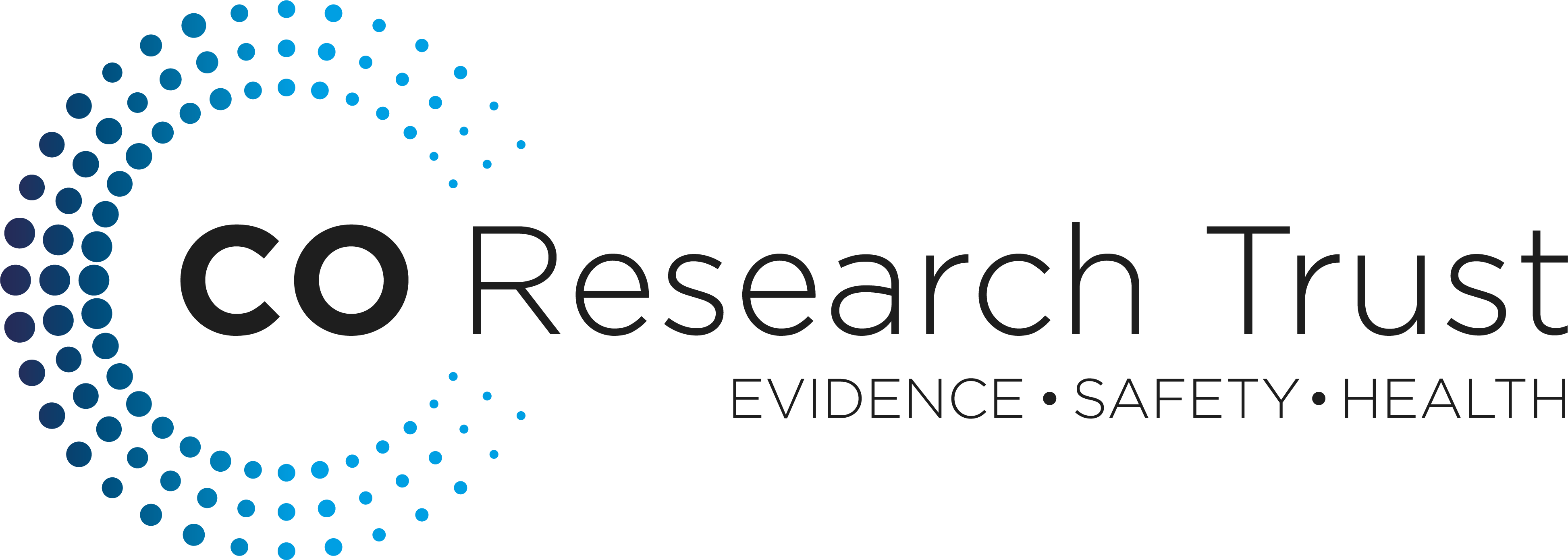 <Name of Project>ID	Risk TypeDescriptionMitigation StrategyProbability(0 - 5)Impact(0 - 5)		Residual Risk (Probability x Impact)12345678910Residual RiskScore RangeLow1 to 4Elevated5 to 9Medium10 to 14Substantial15 to 19High20 to 25